Tabel nominal cu rezultatele FINALE obţinute la interviul organizat în data de 01.02.2023, ora 14.00, în vederea ocupării postului vacant de șef serviciu  din cadrul Direcției Suport Logistic– Serviciul Achiziții, prevăzut la poziţia nr. 194 din Statul de Organizare al Inspectoratului General pentru Imigrări cu recrutare din sursă internă, din rândul ofiţerilor de poliţie ai M.A.I.,                                                                            			                          03.02.2023Președinate ____________________Secretar____________________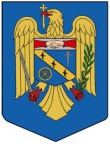 ROMÂNIAMINISTERUL AFACERILOR INTERNEINSPECTORATUL GENERAL PENTRU IMIGRĂRICOMISIA DE CONCURSNesecretBucureștiNr. 172545/03.02.2023Nr. Crt.Numele şi prenumele candidaţilorNota obţinutăADMIS/RESPINS286893.38RESPINS287017.52ADMIS